Oppose the Rezone & Development at 1084 Morton Mill Road:These photos speak eloquently about why this push to rezone a low-density neighborhood so developers can install 417 four story apartments in a neighborhood that has flooded 3 times from 2010 is not a good idea.  The developers want to skip several levels of rezoning in a rural, single home area, already protected by the Bellevue development plan that is in a known floodplain.  When speaking with concerned and motivated neighbors, these questions come up:Who will be responsible for the liability issues to come when the developers are long gone?  When the bridge is compromised and residents are trapped with no way out—whether there is a flood or not?  Residents with medical needs but they cannot get out?  Medical assistance that can’t get in?  Class action lawsuits from previously existing homeowners?  They could do this same development near the old Shoney’s/shooting range near the I-40 exit and there would be none of these issues, plus it would have easy access to Nashville and to shops at Bellevue One.My two cents. I live here. I pay taxes. The form letter people do not.  The form letters sent in that are in favor of the development have been paid by the developers as part of their PR campaign to push this through. The developers have left the most important questions unanswered.  No one benefits from this development except those making/touching money.  Don’t let this be a part of our council people’s legacy.  Our planning commission’s legacy.  The homeowners who live, work and pay taxes here deserve better.  Thank you,Laura Powers7341 River Bend Road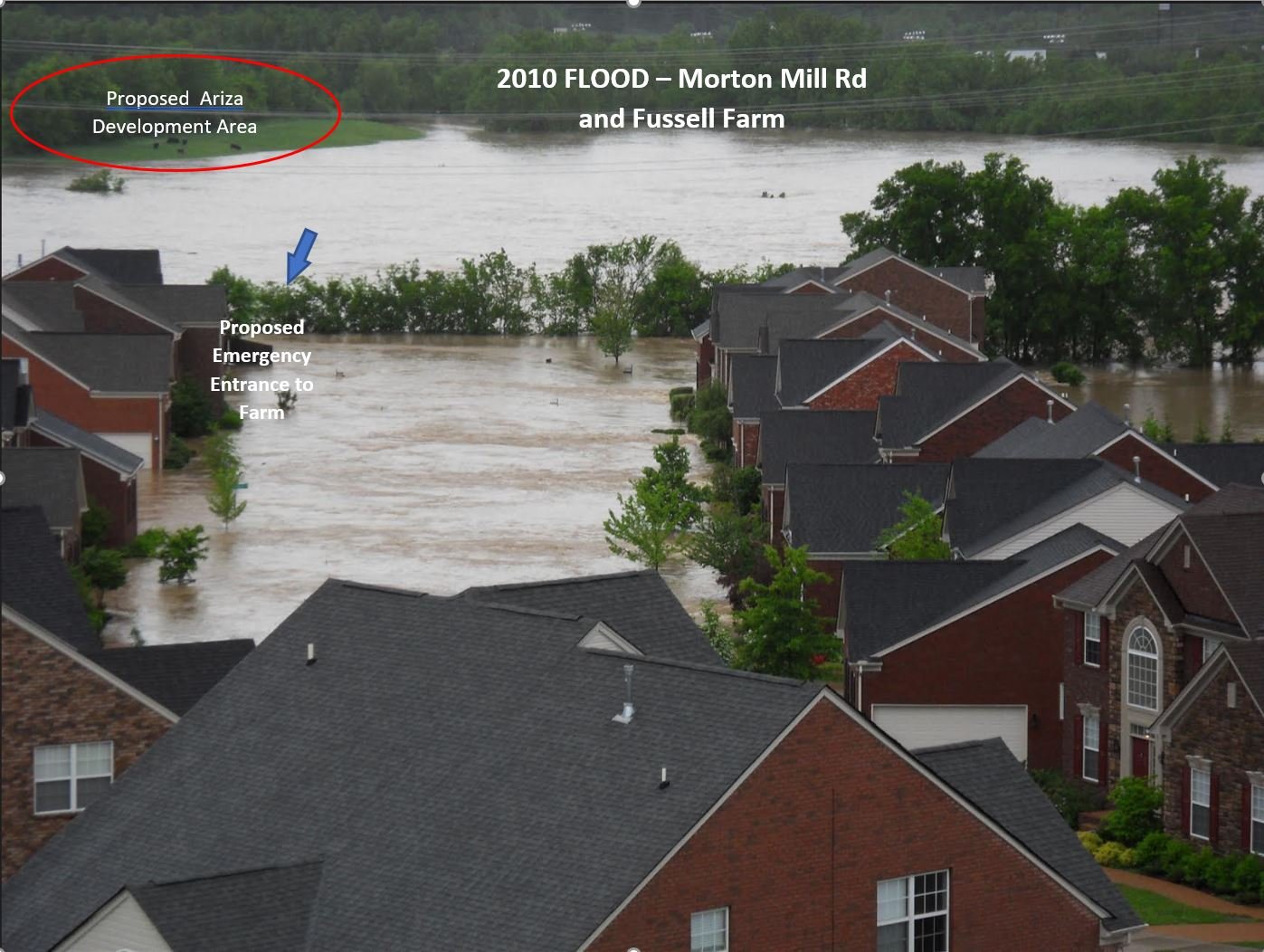 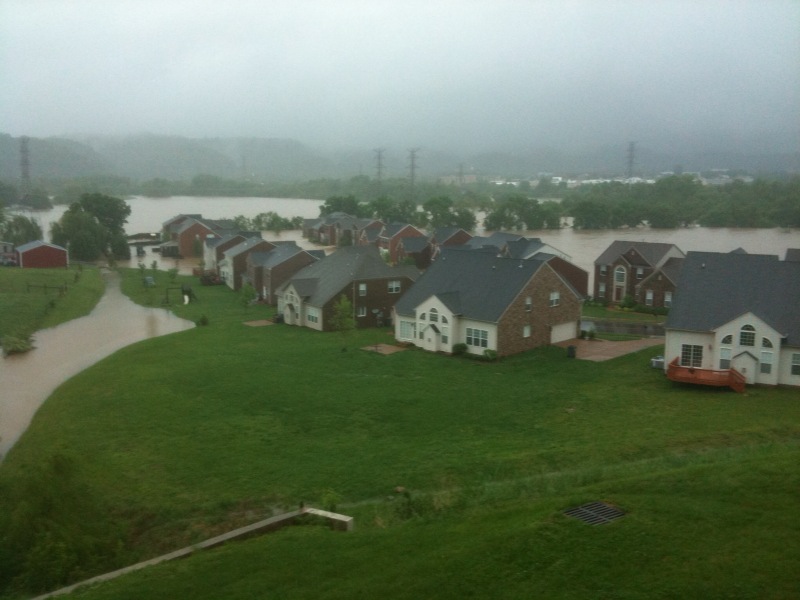 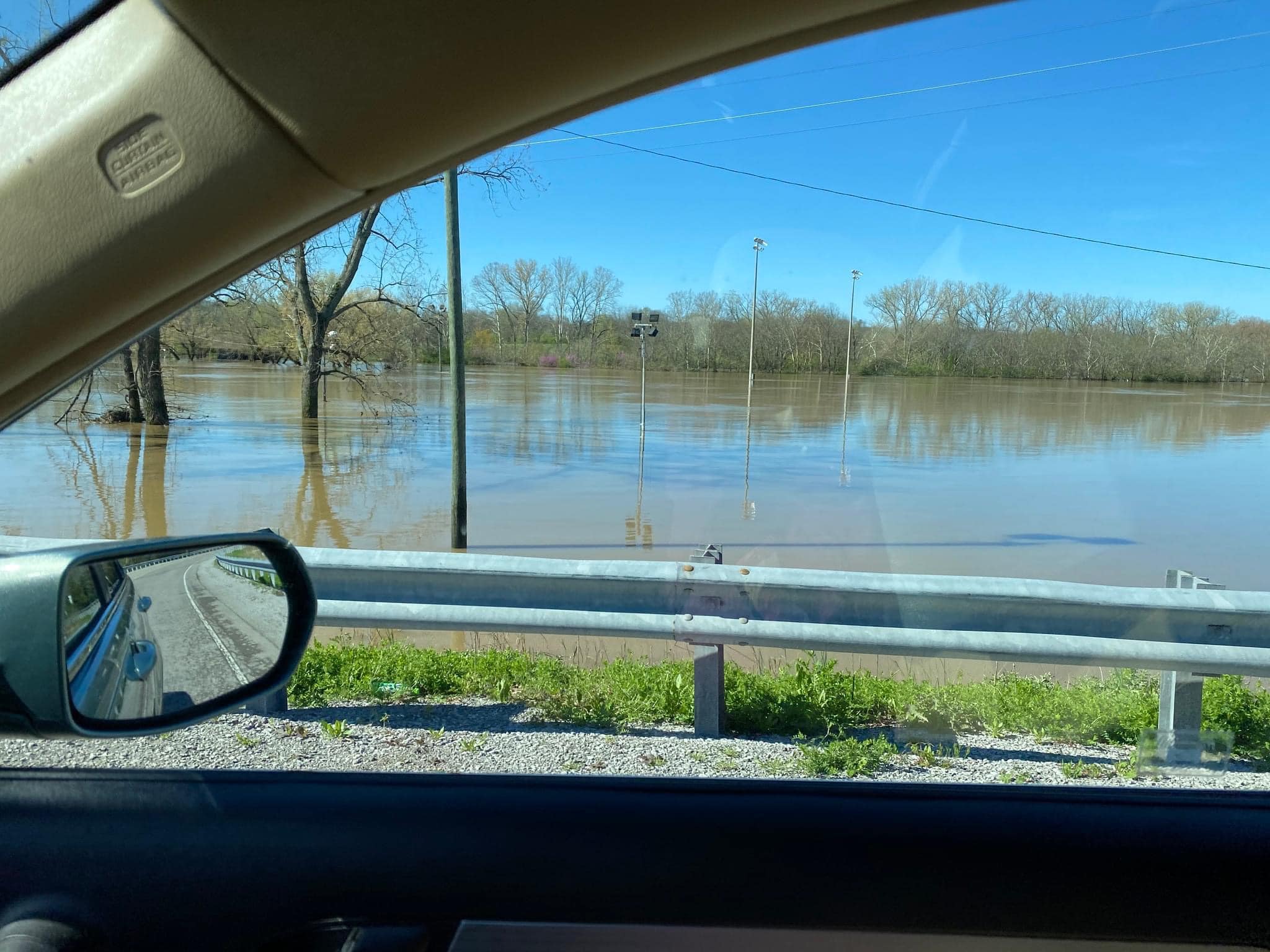 From:L. Powers <lpowers555@gmail.com>Sent on:Sunday, July 17, 2022 3:48:56 PMTo:Planning Commissioners <Planning.Commissioners@nashville.gov>CC:Rosenberg, Dave (Council Member) <Dave.Rosenberg@nashville.gov>; Hausser, Gloria (Council Member) <Gloria.Hausser@nashville.gov>; McCaig, Anita D. (Planning) <Anita.McCaig@nashville.gov>Subject:Opposition to Rezone at 1084 Morton Mill Road 37221